Revised 08/02/17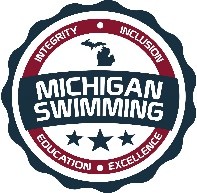 Integrity, Inclusion, Education, ExcellenceUSSC Hot Chocolate Classic 2018Hosted By: Utica Shelby Swim ClubFebruary 2-4 2018Sanction - This meet is sanctioned by Michigan Swimming, Inc. (MS), as a timed final meet on behalf of USA Swimming (USA-S), Sanction Number MI1718076 . Time Trial Sanction Number MITT1718076. In granting this sanction it is understood and agreed that USA Swimming shall be free from any liabilities or claims for damages arising by reason of injuries to anyone during the conduct of the event.  MS rules, safety, and warm up procedures will govern the meet as is fully set forth in these meet rules.Location - Stoney Creek High School, 575 E. Tienken Rd. Rochester MI 48307Times - Friday PM Warm-up 5:00 PM Start 6:00 PM Saturday AM Warm-up 8:00 AM Start 9:00 AMSaturday PM Warm-up Not before 12 noon, the meet will start one hour after warm-up begins.	PM time to be determined after entries close or when the meet reaches capacity.Sunday AM Warm-up 8:00 AM Start 9:00 AMSunday PM Warm-up Not before 12 noon, the meet will start one hour after warm-up begins.	PM time to be determined after entries close or when the meet reaches capacityMotels – Use your favorite Hotel booking website.Facilities - Stoney Creek High School pool, is an 8 lane pool with a supervised warm-up and warm down area available. Depth at start is 81  and 4 at turn. Permanent starting blocks and non-turbulent lane markers will be used. Daktronics timing system with an 8 lane display will be used.   There is ample balcony seating for spectators. Lockers are available (provide your own lock). Public phones will not be available. The competition course has not been certified in accordance with 104.2.2C.Eligibility – Hot Chocolate 2018 is for all swimmers.  All swimmers must be1Depth at Start must meet State of Michigan requirements  currently registered with United States of America Swimming (USA-S). A swimmer's age on February 2,2018 will determine his/her eligibility for a particular age group.Deck Registration - Unregistered swimmers must register on deck at this meet by turning in the athlete registration form and payment to the Meet Referee. The cost of registering on deck is double the normal fee ($152.00 per swimmer for 2017-18 registration).Meet Format–All events are timed finals.  USSC reserves the right to limit heats of events 200 yards or longer.  Entry chair will be notified within 7 days of their submission of their entries if their swimmers must be removed from events that are 200 yards or longer. All events will be swum slow to fast except for the 500 and 1650.Entry Limits - Entries will be accepted on a first come first serve basis by date of email for electronic entries and date of receipt by the Administrative Official for hard copy entries until the Michigan Swimming Four (4) hour per session maximum time limit is met. As set forth in entry procedures below, (A) a hard copy of your club’s entry summary sheet, (B) a hard copy of your club’s signed release/waiver agreement (C) your club’s certification of entered athletes and (D) your club’s entry and entry fees must be received by the Entry Chair in a timely fashion prior to the start of the meet, or your swimmers will not be allowed to swim in the meet.  Entries received after the four (4) hour per session time limit has been met will be returned even if received before the entry deadline.Swimmers Without A Coach - Any swimmer entered in the meet, unaccompanied by a USA-S member coach, must be certified by a USA-S member coach as being proficient in performing a racing start or must start each race from within the water.   It is the responsibility of the swimmer or the swimmer’s legal guardian to ensure compliance with this requirement.Individual Entry Limits - 4 Individual events on Friday. 4 Individual Events Saturday and Sunday, a 5th event Sunday is allowed if it includes the 500 Freestyle or the 1650 Freestyle event. Time trials shall not count towards the daily limit for any athlete.Electronic Entries - $5.00 per individual event. Please include a $1.00 Michigan Swimming surcharge for each swimmer entered.  Make checks payable to: USSC.Paper Entries - MS rules regarding non-electronic entries apply.   $6.00 per individual event.  There is a $1.00 additional charge per individual event paid if the entry is not submitted in Hy-Tek format.  The Michigan Swimming $1.00 general surcharge for each swimmer also applies to paper entries.  Paper entries may be submitted to the Administrative Official on a spreadsheet of your choice however the paper entry must be logically formatted and must contain all pertinent information to allow the Administrative Official to easily enter the swimmer(s) in the correct events with correct seed times.Entry Procedures -  Entries may be  submitted  to  the  Administrative  Official  as  of January 5, 2018, @ 9:00AM. The Administrative Official must receive all entries no later than January 24, 2018@ 9:00AM. TEAMS MAY SUBMIT ONE TIME UPDATE PRIOR TO THE ENTRY DEADLINE, AND MUST CONTACT USSC PRIOR TO SENDING ADDITIONAL FILES WITH ADDITIONAL ATHLETES AFTER THEIR INITIAL ENTRY. Entries must include correct swimmer name (as registered with USA/MS Swimming), age and USA number. You can import the order of events and event numbers from the Michigan Swimming website ( http://www.miswim.org/ ).  All individual entries should be submitted via electronic mail to the Administrative Official at teammeetentries@yahoo.com.  All entries will be processed in order by email date code or mail date code.   Any entries submitted will be  consideredprovisional until such time as the Administrative Official has received a hard copy of: (a) your club's entries (Team Manager Meet Entries Report), (b) a hard copy of your club's signed release/waiver agreement (c) your clubs signed certification of entered athletes and (d) your club's entry fees.   This must be received in a timely fashion prior to the start of the meet or your swimmers will not be allowed to swim in the meet. The complete Hot Chocolate 2018 entry packet with  entry  forms  is  available  on  the  Michigan  Swimming  Website  at http://www.miswim.org/ Refunds - Once a team or individual entry has been received and processed by the Administrative Official there are no refunds in full or in part unless the “over qualification exception” applies (see MS Rules).Entries - Your club's Entry, Entry Summary Sheet, Release/Waiver, Certification of Entered Athletes and Check should be sent via U.S. mail or nationally recognized overnight courier to:USSCPO Box 182032Shelby Twp. MI 48318 586.588.047teammeetentries@yahoo.comCheck In - Check in will be required. If required, it will be available 30 minutes prior to warm-up. If mandatory check in is used, it will be required by the time set forth in this meet announcement. Failure to check in, if required, it will cause the swimmer to be scratched from all events in that session. Check in will close 15 minutes after the start of warm up for each session. Check in sheets will be posted in the hallway leading to the pool deck.Scratch Rules -  Prior  to check in close a swimmer may scratch events at the Clerk  ofCourse.  After  check in closes, you must see the Meet Referee to scratch an event.Marshaling - Self-marshaledSeeding - Seeding will be done after check in closes.  Swimmers who fail to check in for an event will be scratched from that event. All events will be seeded slowest to fastest with the exception of the 500 Freestyle and 1650 Freestyle which will be seeded fastest to slowest. Deck Entries/Time Trials - Deck and Time Trial entries may be accepted at the Clerk of Course, if time and space permit, and at the discretion of the Meet Referee and Meet Director. Individual Deck and Time Trial entries are $7.00 each. Deck Entries and are subject to a limit of 4 individual events per day. Deck entries will close when the check-in closes for that day’s events.Time Trial Entries (if accepted) are not subject to the limit of 4 individual events per day, are limited to two per day per Michigan Swimming rule, and are subject to USA Swimming’s maximum of 6 events per day.Time Trial entries (if accepted) will close at 11am for the AM session and 3pm for thePM session.Deck entry and Time Trial swimmers are subject to the Michigan Swimming $1.00 general surcharge if not already entered in the meet. For Deck Entry and Time Trial Athletes, registration status must be proven byproviding a current USA Swimming membership card or a current print out of an athlete roster from the Club Portal, the Club Portal is located on the USA Swimming website. The athlete may also enter by showing their membership from USA Swimming’s DECK PASS on a smart phone.   The Name of the athlete and their athlete ID and club affiliation will then be added to the database just as it appears on the card or the swimmer may compete unattached (UN) if they request to do so.Meet Programs/Admissions - Friday admission is $5.00 per person 12 & over. Saturday& Sunday admission is $5.00 per person per day 12 & over.Programs for the entire meet are $7.00. Programs will have heat sheet coupons for the entire weekend. Individual heat sheets will be offered each session at a cost of $3.00 per set. A meet program and session heat sheet will be posted in a public viewing area for the duration of the meet. An evaluation form will also be available at the admission table. Please fill this out at your convenience and return it to admissions.Scoring – NO scores will be kept.Awards – Awards for 12 & Under only Top 8 individual events. Athletes will be awarded for 8 & Under, 9- 10, 11- 12.  Results - Complete Official meet results will be posted on the Michigan Swimming Website at  http://www.miswim.org/  .  Unofficial results will also be available on flash drive (HY-TEK Team Manager result file) upon request. Teams must provide their own flash drive.Concessions - Food and beverages will be available in concessions area on 1st  floor. No food or beverage will be allowed on the deck of the pool, in the locker rooms or in the spectator areas, except for plastic water/sport drink bottles. A hospitality area will be available for coaches and officials.Lost and Found - Articles may be turned in/picked up at announcers table. Articles not picked up by the end of the meet will be retained by the Meet Director or a representative for at least 14 days (any longer period shall be in the sole discretion of the Meet Director).Swimming Safety - Michigan Swimming warm up rules will be followed. To protect all swimmers during warm-ups, swimmers are required to enter the pool feet first at all times except when sprint lanes have been designated. No jumping or diving. The same rules will apply with respect to the warm-down pool and diving well. Penalties for violating these rules will be in the sole discretion of the Meet Referee which may include ejection from the meet.Deck Personnel/Locker Rooms/Credentialing - Only registered and current coaches, athletes, officials and meet personnel are allowed on the deck or in locker rooms. Access to the pool deck may only be granted to any other individual in the event of emergency through approval by the Meet Director or the Meet Referee.  The General Chair of MS, Program Operations Vice-Chair of MS, Officials Chairs of MS, and the Michigan Swimming Office staff are authorized deck personnel at all MS meets.  Personal assistants/helpers of athletes with a disability shall be permitted when requested by an athlete with a disability or a coach of an athlete with a disability.Lists of registered coaches, certified officials and meet personnel will be placed outside the hallway to pool deck.  Meet personnel will check the list of approved individuals and issue a credential to be displayed at all times during the meet.  This credential will include the hostteam name as well as the function of the individual being granted access to the pool deck (Coach, Official, Timer, or Meet Personnel).  In order to obtain a credential, Coaches and Officials must be current in all certifications through the final date of the meet. Meet personnel must return the credential at the conclusion of working each day and be reissued a credential daily.All access points to the pool deck and locker rooms will either be secured or staffed by a meet worker checking credentials throughout the duration of the meet.Swimmers with Disabilities - All swimmers are encouraged to participate. If any of your swimmers have special needs or requests please indicate them on the entry form and with the Clerk of Course and/or the Meet Referee during warm ups.General Info - Any errors or omissions in the program will be documented and signed by the Meet Referee and available for review at the Clerk of Course for Coaches review. Information will also be covered at the Coaches’ Meeting.First Aid-Supplies will be kept in announcers table.Facility Items –(A)     No smoking is allowed in the building or on the grounds of Stoney Creek HighSchool.(B)	Pursuant to applicable Michigan law, no glass will be allowed on the deck of the pool or in the locker rooms.(C)	No bare feet allowed outside of the pool area. Swimmers need to have shoes to go into the hallway to awards or concessions.(D)		An Emergency Action Plan has been submitted by the Host Club to the Safety Chair and the Program Operations Chair of Michigan Swimming prior to sanction of this meet and is available for review and inspection at the Clerk of Course.(E)	To comply with USA Swimming privacy and security policy, the use of audio or visual recording devices, including a cell phone, is not permitted in changing areas, rest rooms or locker rooms.(F)     Deck changing, in whole or in part, into or out of a swimsuit when wearing just onesuit in an area other than a permanent or temporary locker room, bathroom, changing room or other space designated for changing purposes is prohibited.(G)	Operation of a drone, or any other flying apparatus, is prohibited over the venue (pools, athlete/coach areas, spectator areas and open ceiling locker rooms) any time athletes, coaches, officials and/or spectators are present.Meet Director - Erica Thomas: Coach_erica@yahoo.comMeet Referee - Cynda Avery  cja2474@gmail.com  248-298-6207Safety Marshal – Frank DiCosmoAdministrative Official Becky Bouchey 586.588.0477  teammeetentries@yahoo.com     Hot Chocolate 2018 Events: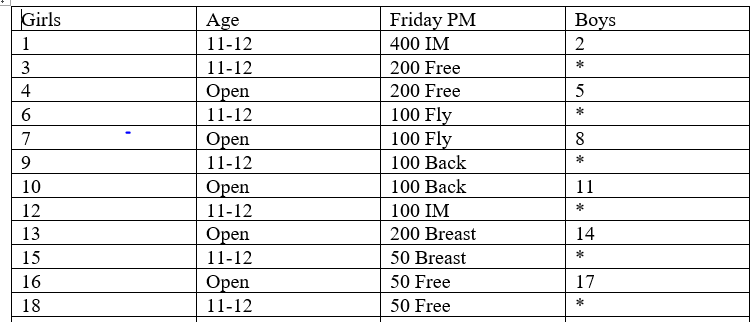 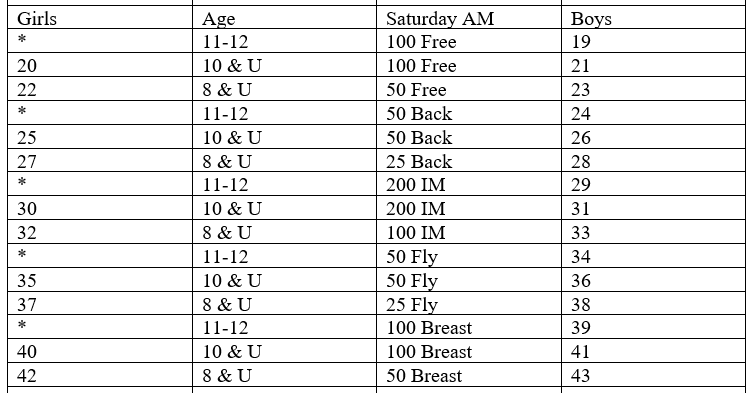 Hot Chocolate 2018 Events: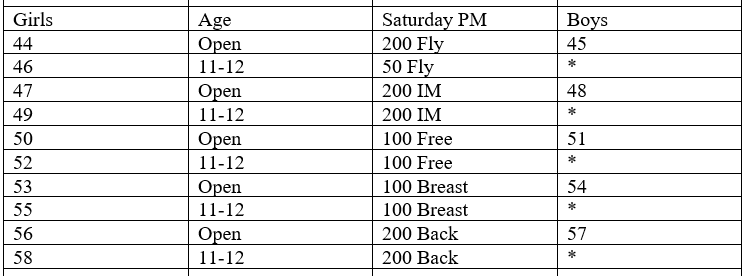 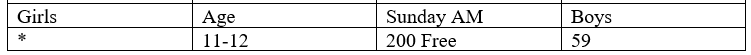 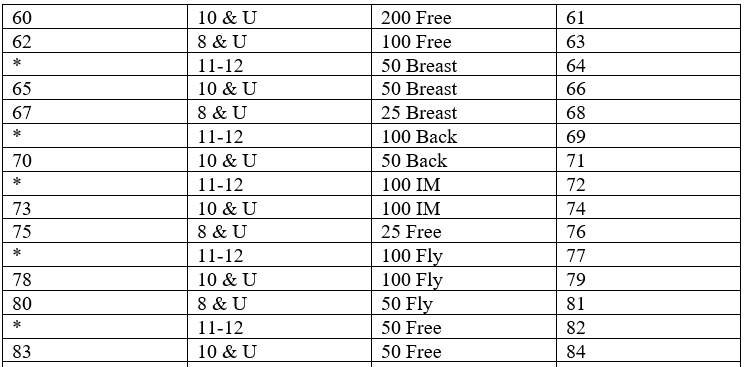 RELEASE AND WAIVER Sanction Number:MI1718076Enclosed is a total of $                   covering fees for all the above entries.  In consideration of acceptance of this entry I/We hereby, for ourselves, our heirs, administrators, and assigns, waive and release any and all claims against USSC, Stoney Creek High School, Michigan Swimming, Inc., and United States Swimming, Inc. for injuries and expenses incurred by Me/Us at or traveling to this swim meet.>>>>>>>>>>>>>>>>>>>>>>>>>>>>>>>>>>>>>>>>>>>>>>>>>>>>>>>>> In granting the sanction it is understood and agreed that USA Swimming and MichiganSwimming, Inc. shall be free from any liabilities or claims for damages arising by reason ofinjuries to anyone during the conduct of this event.Signature:                                                                                                                       Position:    _________________________________________________________________Street Address: _____________________________________________________________City, State, Zip: _____________________________________________________________E-mail:  ___________________________________________________________________Coach Name: ________________________________________________________________Phone:_____________________________________________________________________Coach E-Mail:  ______________________________________________________________Club Name:  ________________________________________________________________Club Code:	_______________________________________________________________ Certification of Registration StatusOf All Entered AthletesHot Chocolate 2018 Sanction Number MI1718076Michigan Swimming Clubs must register and pay for the registration of all athletes that are contained in the electronic TM Entry File or any paper entries that are submitted to the Meet Host with the Office of Michigan Swimming prior to submitting the meet entry to the meet host. Clubs from other LSCs must register and pay for the registration of their athletes with their respective LSC Membership Coordinator.A penalty fee of $100.00  per unregistered athlete  will be levied against any Club found to have entered an athlete in a meet without first registering the athlete and paying for that registration with the Office of Michigan Swimming or their respective LSC Membership Coordinator.Submitting a meet entry without the athlete being registered and that registration paid for beforehand may also subject the Club to appropriate Board of Review sanctions.The authority for these actions is:UNITED STATES SWIMMING RULES AND REGULATIONS 302.4 FALSE REGISTRATION – A host LSC may impose a fine of up to $100.00 per event against a member Coach or a member Club submitting a meet entry which indicates a swimmer is registered with USA Swimming when that swimmer or the listed Club is not properly registered.  The host LSC will be entitled to any fines imposed.>>>>>>>>>>>>>>>>>>>>>>>>>>>>>>>>>>>>>>>>>>>>>>>>>>>>>>>>> I  certify  that  all  athletes  submitted  with  this  meet  entry  are  currently  registeredmembers  of  USA  Swimming  and  that  I  am  authorized  by  my  Club  to  make  thisrepresentation in my listed capacity.By:  		 (Signature)(Printed Name of person signing above)Capacity:  	Club Name:  	Date:  	This form must be signed and returned with the entry or the entry will not be accepted.Meet Evaluation FormSanction Number: MI17180776   Name of Meet: USSC Hot Chocolate Classic 2018Date of Meet:  February 2-4, 2018Host of Meet: USSCPlace of Meet: Stoney Creek High SchoolWho do you represent (circle)?      Host Club                Visiting Club            Unattached Describe yourself (circle)     Athlete     Coach      Official      Meet Worker      Spectator Please rate the overall quality of this meet:(Please write any comments or suggestions below or on the reverse side)Low	High1. Swimming pool (e.g., water quality, ventilation)                 1        2        3        4        52. Equipment (e.g., timing system, PA system):	1	2	3	4	53. Swimmer facilities (e.g., locker rooms, rest areas):	1	2	3	4	54. Spectator facilities (e.g., seating, rest rooms):	1	2	3	4	55. Meet services (e.g., concessions, admissions, programs):	1	2	3	4	56. Officiating	1	2	3	4	57. Awards and award presentations:	1	2	3	4	58. Safety provisions:	1	2	3	4	59. Overall success of the meet:	1	2	3	4	510. Other (please specify):	1	2	3	4	5Return this completed evaluation to a representative of the Meet Host. Thank you.Meet Host:  Copy all of these submitted Meet Evaluations to the current Program Operations Vice-Chair (Joe McBratnie) and the Michigan Swimming Office (Dawn Gurley and John Loria) within 30 days.Sunday PM85 (Mixed)Open500 Free 85 (Mixed)86 (Mixed)Open1650 Free86 (Mixed)